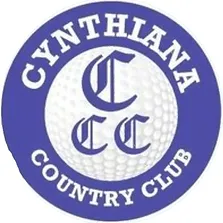 Cynthiana Country Club 1127 KY Hwy 36E Cynthiana, KY 41031 (859)234-5364 Facility Lease Agreement Effective January 10, 2023Kentucky Sales Tax will be added to all totals I (We)  hereby make application to use the facility provided by the Cynthiana Country Club and submit the following: Event Date: ___________________   Number of Guests: ______________Prior Setup: Y / N                                Set up Time(s) Requested: ________ Event Start: ___________________  Event End: ___________________Facility Hours Available: Dining Room (9:00 AM – 12:00 AM)*Downstairs Lounge (9:00 AM – 12:00 AM) *Note - dates and times are subject to Golf Tournaments and other events. The Downstairs Lounge is not available for rent during golf and pool season and is only available for Members. Pool Parties From June 1 - September 1 10:00 AM - 6:00 PMLessor/ Representative:_____________________________________________ (CCC Member Yes/No)Company:________________________________________________________Mailing Address:___________________________________________________ Contact Number(s):_________________________________________________ (Texting? Y/N)_______________ Email: _______________________________ Facility Lease Agreement Effective January 10, 2023Kentucky Sales Tax will be added to all totals **Smoking is Prohibited Inside all buildings at the Cynthiana Country Club, this includes but is not limited to the Upstairs Dining Room, Bar, Proshop and Lounge UPSTAIRS DINING ROOM RATES:Member of Cynthiana Country Club: Y / N Tables/Chairs (All we have on premises) IncludedTable Cloths (White Only) Included THE USE OF THE KITCHEN IS PROHIBITED. IT IS JUST USED FOR STORAGE. ALL CATERERS MUST BRING IN THEIR OWN ITEMS WITHOUT EXPECTATIONS OF USING THE KITCHEN. ****Clean-Up Fee- This fee applies if tables are left covered with garbage. The Leaser of the Dining Room is expected to put trash in trash receptacles  (Dumpsters near black barn) and sweep debris from floor.  CCC Staff will dispose of Trash. Total Cost: _________________________________________________Special requests:__________________________________________________DOWNSTAIRS LOUNGE RATES: Kentucky Sales Tax will be added to all totals(Not available during golf and pool season) Available to rent only by members. Member Room Rental: $ 50.00 Bartending/Servers: $ 50.00 (Minimum) $ 100.00 (2 Bartenders) *Must have at least (1) server on the premises regardless whether any services are needed. Clean-Up Fee **$100.00 **This fee applies if tables are left covered with garbage. Leaser of the Lounge is expected to put trash in trash  (dumpsters)  and sweep debris from floor. CCC Staff will dispose of Trash. Total Cost: _____________________________________________________Special requests: _________________________________________________ POOL PARTY RATES: Kentucky Sales Tax will be added to all totalsMember of Cynthiana Country Club: Y / N  *Note – (2) lifeguards are mandatory at all pool parties. Total Cost: Special requests: We do not Schedule Pool Parties after 6PMLIABILITY:  The Customer leasing the Dining Room/Downstairs Lounge or conducting a swimming party on the Cynthiana Country Club premises is fully responsible for any damages incurred before, during or after your event to the building, facilities, equipment, grounds/premises, property of Cynthiana Country Club incurred by guests or chosen vendors.  Cynthiana Country Club is not responsible for any damages, loss of any merchandise or personal property left on the premises before, during or after your event.  Cynthiana Country Club is not responsible for any personal injury received as a result of the use of its facility or preferred vendor(s).  Cynthiana Country Club is not liable for food not provided by the Club. Customer must provide their own licensed caterer for events with the exception of Pool parties where the Club and the Customer have reached an agreement that the Club will supply food. Any caterer must provide the Cynthiana Country Club with proof of their license to cater. BEVERAGE POLICY:  All alcoholic beverages must be purchased through the Cynthiana Country Club. (Per State Laws)  No alcohol whatsoever can be brought in or leave the premises. (Per State Laws)  Bartenders must be employee’s of the Cynthiana Country Club.  If the bar is a cash bar then all beverages must be paid for at the time of purchase. No “tabs” will be run by the bartender.  If the Customer wishes to pay for a previously agreed upon amount before changing into a cash bar, tickets will be provided by the Cynthiana Country Club for the amount agreed upon by the two parties.  Prices on beer, wine and liquor will be established by the Cynthiana Country Club and cannot be locked in until 2 weeks prior to the event due to market conditions.  We do not allow the use of Kegs. The pumps have malfunctioned in the past as well as we have the issue of what to do with leftover beer. The customer has paid for it, but the guests didn’t drink it all and there’s half a keg left. The customer wants to take the beer with them and state law forbids us from allowing that. PAYMENT POLICY:  The following applies to both members and non-members:  A 50% Non-Refundable deposit is due at signing to hold your date requested.  Cash, Cashiers Check, M/C or Visa Accepted.  If paying with cash or check, a credit card must be submitted should any damages to the facility occur during your event and/or any additional cleaning afterwards. Prior notification will be made before any charges are applied.  The balance is due 5 business days prior to your event. Kentucky Sales Tax will be added to all totalsRULES AND REGULATIONS:  Firearms, weapons are prohibited.  Illegal drugs are prohibited.  Absolutely NO pets allowed on premises, unless a trained service dog to aid in the vision impaired.  Absolutely NO smoking in the Club House.  Absolutely NO brown bagging or outside alcohol prohibited due to the ABC permits of Cynthiana Country Club.  The Use of Glitter or small particles to decorate inside the club is Prohibited.  Absolutely NO fireworks are allowed on the premises.  Cynthiana Country Club reserves the right to eject any person(s) whose conduct is inappropriately loud, lewd, profane, abusive or threatening to guests, vendors or staff.  Children under the age of 12 must be supervised at all times.  Absolutely NO ONE is allowed on the nearby Greens of the golf course or swimming pool *(with the exception of pool parties).  Rental of the Dining Room or Downstairs Lounge, DOES NOT include pool parties, guests entering pool area or playing, fishing or swimming in the pond. Anyone breaking this rule will be asked to leave the premises.  For Safety of our members and families, GLASSWARE is prohibited by or near pool area during your event.  No equipment or property will be stored on premises without prior approval from Cynthiana Country Club Board of Directors.  Attaching items, by nail or tape, to walls, doors or windows is prohibited.  Sparklers, flower petals, bubbles or birdseed may be used at the departure of Bride and Groom, but not inside the Club. CANCELLATION:  Any cancellation must be in writing and non-refundable fees will apply.  Any cancellation within 10 days of your scheduled event will result in cancellation damages of 100% of the contract amount.  Any cancellation within 5 days of your scheduled event will result in cancellation damages of 100%, plus $250.00 of the contract amount. SNOW REMOVAL:  Due to the threat of inclement weather, we do not usually schedule events in the months of January/February. If you must have one and the lot needs snow removal, you must agree to pay our cost to have the snow removed. ACKNOWLEDGEMENT: I (We) agree to pay all fees and expenses incurred for the use of grounds, building furnishings and facility managed by Cynthiana Country Club. I (We) agree to protect the facility, management, Board of Directors and Stockholders of Cynthiana Country Club against any liability arising and to make good any loss sustained as a result of or in conjunction with the use of the grounds, building, furnishings and facility. I (We) agree to comply with the rules and regulations of the Cynthiana Country Club. The Cynthiana Country Club reserves the right to cancel this agreement immediately or at any time, if the applicant is in violation of the rules and regulations presented. Prices and fees are subject to change at the management’s discretion. The rules and regulations of this application is clearly understood and have been fully explained to me, along with a copy of the rule and regulations governing the use of grounds, building, furnishings and facility has been presented to me at the time of signing. Kentucky Sales Tax will be added to all totalsLessor/RepresentativeSignature __________________________________CCC Representative Signature___________________________________Date:_______________________________________________________ Deposit Amount Received:_______________ Date Received:__________________ Received by:_______________________________MemberNon-MemberRoom Rental $300.00 *(up to 100 guests 6 hours)$50.00 per hour $600.00 * (up tp 100 guests, 6 hours) $100.00 per hourBartending$150.00 two bar tendersCash bar, no drinks included (100 guests or less) $250.00 (more than 100 guests)$150.00 two bar tendersCash bar, no drinks included$250.00 (more than 100 guests)****Clean-Up Fee$100.00$100.00MemberNon-MemberPool Rental$50 per hourIncludes Two Lifeguards$75  per hourIncludes Two Lifeguards